GATEWAY PROJECT UPDATE - the most urgent requirements currently are: milk, sugar and custard, plus any other food of any kind including, at the moment, perishables. They constantly need toiletries. On Thursday 21st September a 'Thank you Afternoon Tea' for all volunteers that have helped out at the Gateway project and the ministers of the churches will take place at the Salvation Army starting at 1.30-3pm. Please let one of the Clergy know by Thursday 7th September if you would like to attend. You will enjoy afternoon tea and share ideas for the future of the Gateway Project and where Christian In Poverty are going to help, hopefully a guest speaker from CAP will also be present.Don't forget the collection point in the Co-op. Thank you.GATEWAY PROJECT UPDATE - the most urgent requirements currently are: milk, sugar and custard, plus any other food of any kind including, at the moment, perishables. They constantly need toiletries. On Thursday 21st September a 'Thank you Afternoon Tea' for all volunteers that have helped out at the Gateway project and the ministers of the churches will take place at the Salvation Army starting at 1.30-3pm. Please let one of the Clergy know by Thursday 7th September if you would like to attend. You will enjoy afternoon tea and share ideas for the future of the Gateway Project and where Christian In Poverty are going to help, hopefully a guest speaker from CAP will also be present.Don't forget the collection point in the Co-op. Thank you.Please leave items for the Women's Refuge in St. Andrew's choir vestry during the last week of the month. In August female hygiene products, new briefs, hair brushes and shampoo for the women and for the babies and children nappies, wipes, clean bed and cot linen would be appreciated. Looking forward to September ladies’ clothes, toiletries, toilet and kitchen rolls, washing powder, babies feeding bottles, babies food, dummies, bibs, nappies and wipes will be much appreciated.Please leave items for the Women's Refuge in St. Andrew's choir vestry during the last week of the month. In August female hygiene products, new briefs, hair brushes and shampoo for the women and for the babies and children nappies, wipes, clean bed and cot linen would be appreciated. Looking forward to September ladies’ clothes, toiletries, toilet and kitchen rolls, washing powder, babies feeding bottles, babies food, dummies, bibs, nappies and wipes will be much appreciated.Dates for the Diary in September:Dates for the Diary in September:Wed 6thMessy Church Planning, 4pm St Andrew’s.Wed 6thBaptism Preparation, 8pm St Catherine’s Hall.Thu 7thMothers’ Union, Corporate Communion followed by Shared Lunch and Branch Review, 12 noon St Andrew’sSat 9thWickford Carnival- see below.Sun 10thDeanery Confirmation, 10am, St Andrew’s BasildonSun 10thTaizé Service, 6.30pm, St Mary’sWickford Carnival - We are looking for willing volunteers to take a turn at looking after our children’s games at Wickford Carnival on 9th September, from about 12pm. If you are available that afternoon please speak to a member of the clergy. Thank you.Wickford Carnival - We are looking for willing volunteers to take a turn at looking after our children’s games at Wickford Carnival on 9th September, from about 12pm. If you are available that afternoon please speak to a member of the clergy. Thank you.Our annual Parish Day this year will be on 14th October at St Andrew's: put the date in your diary now! A chance for everyone to come together to reflect on the life of our Parish and our Churches.Our annual Parish Day this year will be on 14th October at St Andrew's: put the date in your diary now! A chance for everyone to come together to reflect on the life of our Parish and our Churches.For Weekly Notices and Website: Linda Boar, 07917 556783, linda.boar@yahoo.co ukFor Weekly Notices and Website: Linda Boar, 07917 556783, linda.boar@yahoo.co ukNew material is welcome by Jo for the Parish Magazine, delfgou@live.co.ukNew material is welcome by Jo for the Parish Magazine, delfgou@live.co.ukWe are on Facebook at https://www.facebook.com/groups/Wickford.Runwell and on the internet at http://wickfordandrunwellparish.org.uk/index.phpWe are on Facebook at https://www.facebook.com/groups/Wickford.Runwell and on the internet at http://wickfordandrunwellparish.org.uk/index.phpWickford and Runwell Team MinistryWickford and Runwell Team Ministry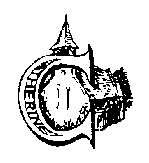 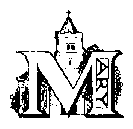 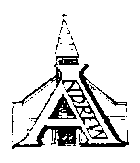 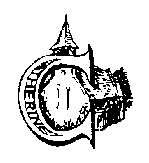 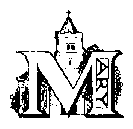 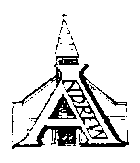 27th August 201727th August 201711th Sunday after Trinity11th Sunday after TrinitySat 2ndBumper Coffee Morning – see below.Sat 2ndMary Bindley’s Open Garden with tea and cakes in aid of Cancer Research, Woodlands Bungalow, Main Road, Bicknacre, CM3 4HW, 2-5pm.Sun 3rdMatt’s Licensing, Chelmsford Cathedral, 3.30pmPlease come along and supportSt. Catherine's Church Bumper Coffee MorningOn Saturday 2nd September 2017, 9.30am - middayBric-a-brac, Book and Cake stalls(Cakes and raffle prizes gratefully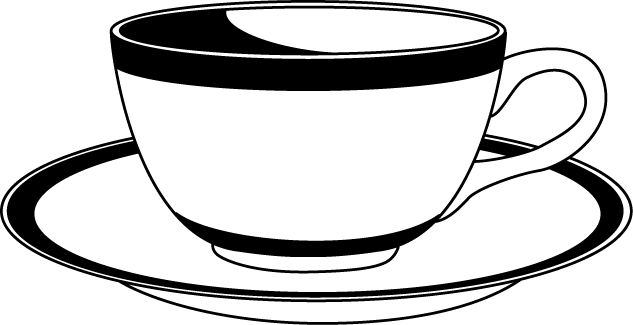 Received as donations. Pleaseleave raffle prizes in the box at theback of St Catherine's church)Please come along and supportSt. Catherine's Church Bumper Coffee MorningOn Saturday 2nd September 2017, 9.30am - middayBric-a-brac, Book and Cake stalls(Cakes and raffle prizes gratefullyReceived as donations. Pleaseleave raffle prizes in the box at theback of St Catherine's church)A question from today’s gospel:Why do you think Jesus tells thedisciples not to spread the newsthat he is the Messiah?A question from today’s gospel:Why do you think Jesus tells thedisciples not to spread the newsthat he is the Messiah?Gateway - see back page for the latest requirements for our local foodbank.Gateway - see back page for the latest requirements for our local foodbank.An induction loop is provided in all 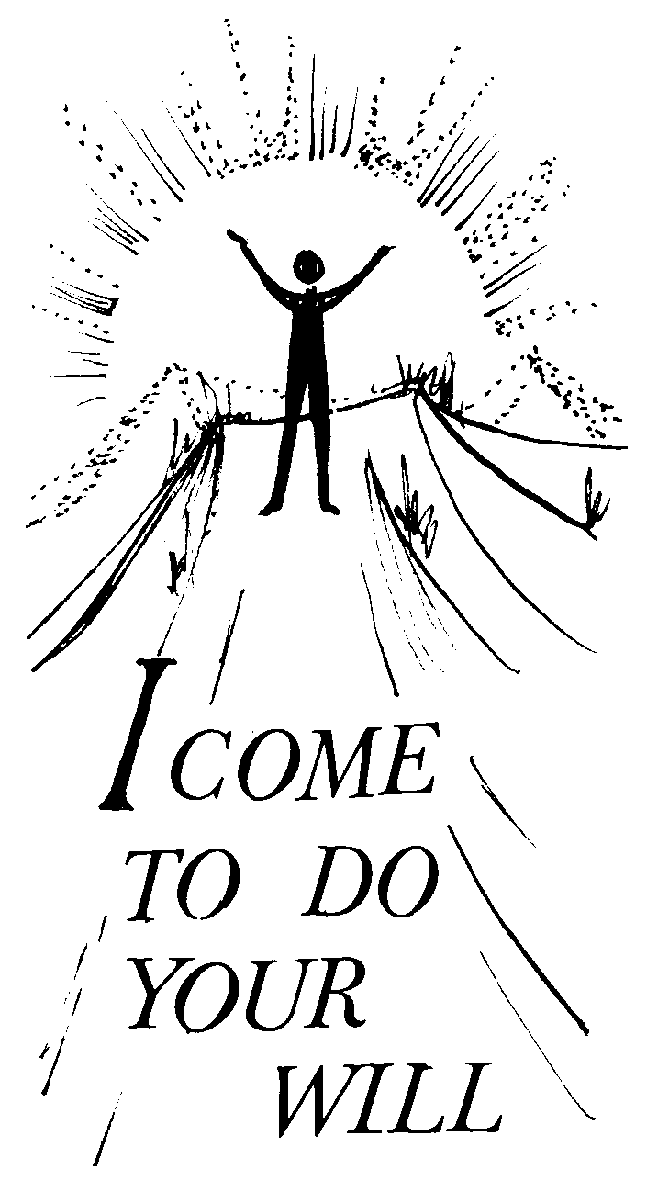 three churches for the benefit of hearing aid users. To use please switch your hearing aid to ‘T’.An induction loop is provided in all three churches for the benefit of hearing aid users. To use please switch your hearing aid to ‘T’.